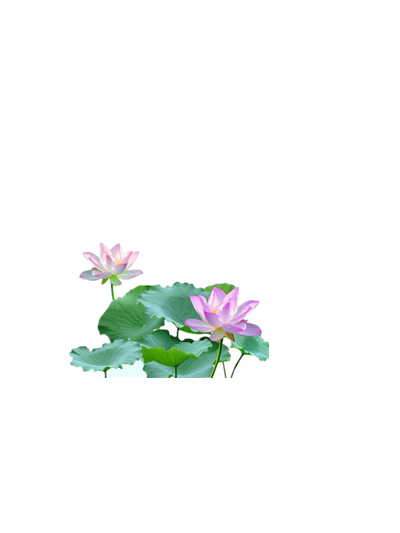 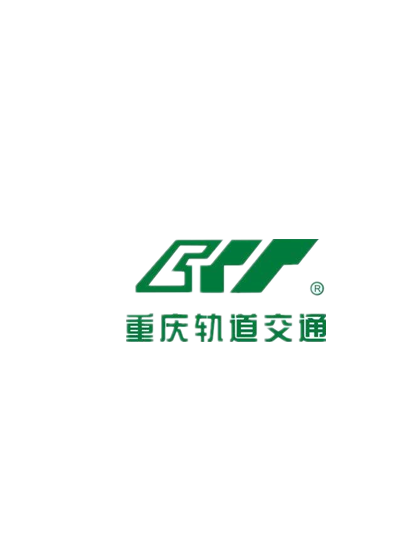 廉洁监督电子卡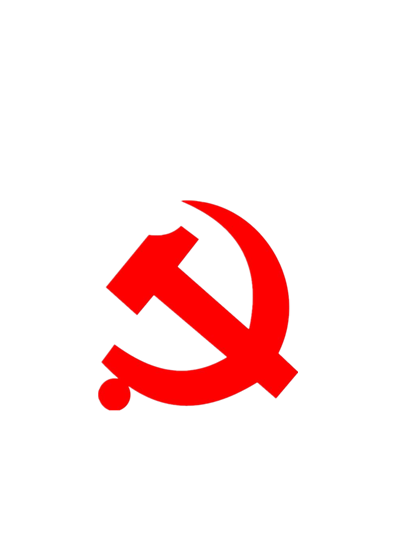 